PatientExported from METEOR(AIHW's Metadata Online Registry)© Australian Institute of Health and Welfare 2024This product, excluding the AIHW logo, Commonwealth Coat of Arms and any material owned by a third party or protected by a trademark, has been released under a Creative Commons BY 4.0 (CC BY 4.0) licence. Excluded material owned by third parties may include, for example, design and layout, images obtained under licence from third parties and signatures. We have made all reasonable efforts to identify and label material owned by third parties.You may distribute, remix and build on this website’s material but must attribute the AIHW as the copyright holder, in line with our attribution policy. The full terms and conditions of this licence are available at https://creativecommons.org/licenses/by/4.0/.Enquiries relating to copyright should be addressed to info@aihw.gov.au.Enquiries or comments on the METEOR metadata or download should be directed to the METEOR team at meteor@aihw.gov.au.PatientIdentifying and definitional attributesIdentifying and definitional attributesMetadata item type:Object ClassMETEOR identifier:268959Registration status:Health!, Standard 01/03/2005Independent Hospital Pricing Authority, Standard 01/11/2012Indigenous, Standard 11/08/2014WA Health, Standard 19/03/2015Commonwealth Department of Health , Standard 17/12/2015 National Health Performance Authority (retired), Retired 01/07/2016Tasmanian Health, Standard 25/05/2020Definition:A person for whom a health service accepts responsibility for treatment and/or care.Specialisation of:Person/group of personsSource and reference attributesSource and reference attributesSubmitting organisation:Australian Institute of Health and WelfareRelational attributesRelational attributesRelated metadata references:Is re-engineered from  Patient, version 1, DEC, NHDD, NHIMG, Superseded 01/03/2005.pdf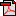  (13.2 KB)No registration statusData Element Concepts implementing this Object Class:Patient—additional body function or structure affected Health!, Standard 07/12/2011
Patient—adenoidectomy indicator Indigenous, Standard 05/12/2017
Patient—adequate arrangements made by the hospital for any services needed after leaving hospital descriptorHealth!, Recorded 11/10/2013
Patient—adverse event indicator Health!, Standard 29/08/2014
Patient—amount of information given to family, carer or someone close about condition or treatment descriptorHealth!, Recorded 11/10/2013
Patient—anatomical site of colorectal polyps Health!, Standard 29/08/2014
Patient—assessment only indicator Indigenous, Standard 08/10/2014
Patient—audiology follow-up indicator Indigenous, Standard 05/09/2014
Patient—audiology recommended follow-up interval Indigenous, Standard 05/09/2014
Patient—aural toilet indicator Indigenous, Standard 05/09/2014
Patient—Australian Hearing aid indicatorIndigenous, Standard 05/09/2014
Patient—Australian Hearing aid review indicator Indigenous, Standard 05/09/2014
Patient—cancer diagnostic assessment date Health!, Standard 29/08/2014
Patient—cancer diagnostic assessment type Health!, Standard 29/08/2014
Patient—cancer statusHealth!, Standard 07/12/2011
Patient—Central Australian Rural Practitioners Association instructions indicator Indigenous, Standard 05/09/2014
Patient—chronic otitis media typeIndigenous, Standard 05/12/2017
Patient—clinical emergency indicator Health!, Standard 07/12/2011
Patient—Closing the Gap co-payment eligibility indicatorCommonwealth Department of Health , Standard 17/12/2015
Patient—colonoscope depth Health!, Standard 29/08/2014
Patient—colonoscope withdrawal time Health!, Standard 29/08/2014
Patient—colorectal polyp type Health!, Standard 29/08/2014
Patient—colorectal polyps found in colon indicator Health!, Standard 29/08/2014
Patient—colorectal polyps greater than or equal to 10 mm indicator Health!, Standard 29/08/2014
Patient—comment Indigenous, Standard 05/09/2014
Patient—compensable statusHealth!, Superseded 25/01/2018Independent Hospital Pricing Authority, Standard 01/11/2012
Patient—compensable status Health!, Standard 25/01/2018Tasmanian Health, Standard 25/05/2020
Patient—date form signed Indigenous, Standard 05/12/2017
Patient—date of adverse eventHealth!, Standard 04/02/2015
Patient—date of last contactHealth!, Standard 07/12/2011
Patient—degree of hearing impairment Indigenous, Standard 08/08/2014
Patient—dental follow-up treatment required indicator Indigenous, Standard 08/10/2014
Patient—dental treatment provided indicator Indigenous, Standard 08/10/2014
Patient—diabetes mellitus diagnosis dateHealth!, Recorded 07/05/2018
Patient—diagnosis  National Health Performance Authority (retired), Retired 01/07/2016
Patient—diagnosis dateHealth!, Standard 01/03/2005
Patient—diagnosis date of cancer Health!, Standard 07/12/2011
Patient—diagnosis date of first recurrence as distant metastasis Health!, Standard 07/12/2011
Patient—diagnosis date of first recurrence as locoregional cancer Health!, Standard 07/12/2011
Patient—ear assessment indicator Indigenous, Standard 05/12/2017
Patient—ear grommet indicator Indigenous, Standard 05/09/2014
Patient—ear grommet status Indigenous, Standard 05/09/2014
Patient—ear selection at operation Indigenous, Standard 05/09/2014
Patient—ear, nose and throat face-to-face referral indicator Indigenous, Standard 05/09/2014
Patient—ear, nose and throat review indicatorIndigenous, Standard 05/09/2014
Patient—ear, nose and throat review intervalIndigenous, Standard 05/09/2014
Patient—ear, nose and throat surgery indicator Indigenous, Standard 05/09/2014
Patient—ear, nose and throat surgery type recommendedIndigenous, Standard 05/09/2014
Patient—election status Health!, Standard 29/08/2014
Patient—exploration of middle ear indicator Indigenous, Standard 05/12/2017
Patient—exploration under anaesthesia indicator Indigenous, Standard 05/12/2017
Patient—extent of discussion of worries and fears about medical condition or treatment with a healthcare professional descriptorHealth!, Recorded 11/10/2013
Patient—extent of harm from a health-care incident Health!, Standard 07/12/2011
Patient—extent of opportunity for family or someone close to talk to staff descriptorHealth!, Recorded 11/10/2013
Patient—extent to which assistance was received from staff within a reasonable timeframe descriptorHealth!, Recorded 11/10/2013
Patient—external auditory meatus conditionIndigenous, Standard 05/12/2017
Patient—family or someone close wanted to talk to staff indicatorHealth!, Recorded 11/10/2013
Patient—first episode of mental health care at a mental health service organisation descriptorIndependent Hospital Pricing Authority, Standard 15/10/2014
Patient—fluid in middle ear indicator Indigenous, Standard 05/12/2017
Patient—foreign body removal indicator Indigenous, Standard 05/09/2014
Patient—form signed indicator Indigenous, Standard 05/12/2017
Patient—general anaesthesia administered indicatorIndigenous, Standard 08/10/2014
Patient—given enough information about how to manage care at home after leaving hospital descriptorHealth!, Recorded 11/10/2013
Patient—grade of colorectal polyps found Health!, Standard 29/08/2014
Patient—Hearing impairment indicator Indigenous, Standard 08/08/2014
Patient—hearing level significant change indicator Indigenous, Standard 11/08/2014
Patient—hearing loss indicator Indigenous, Standard 08/08/2014
Patient—hospital insurance statusHealth!, Standard 01/03/2005Tasmanian Health, Standard 23/06/2020
Patient—hospital staff did everything they could to help manage the patient's pain descriptorHealth!, Recorded 11/10/2013
Patient—how often doctors, nurses and other health professionals explained things in an understandable way descriptorHealth!, Recorded 11/10/2013
Patient—how well doctors and nurses worked together descriptorHealth!, Recorded 11/10/2013
Patient—immediate/short term treatment complication indicatorHealth!, Standard 14/05/2015
Patient—in pain while in hospital indicatorHealth!, Recorded 11/10/2013
Patient—initial visit since diagnosis indicator (diabetes mellitus)Health!, Standard 21/09/2005
Patient—initial visit since diagnosis status (diabetes mellitus)Health!, Superseded 21/09/2005
Patient—insulin start dateHealth!, Standard 01/03/2005
Patient—intact tympanic membrane condition Indigenous, Standard 05/09/2014
Patient—intact tympanic membrane indicatorIndigenous, Superseded 05/12/2017
Patient—intact tympanic membrane indicatorIndigenous, Standard 05/12/2017
Patient—intention of treatment Health!, Standard 07/12/2011WA Health, Standard 19/03/2015
Patient—involved as much as they wanted to be in decisions about care and treatment descriptorHealth!, Recorded 11/10/2013
Patient—level of cleanliness of hospital toilets and bathrooms descriptorHealth!, Recorded 11/10/2013
Patient—medication recommended indicator Indigenous, Standard 05/09/2014
Patient—middle ear condition indicator Indigenous, Standard 08/08/2014
Patient—middle ear condition typeIndigenous, Standard 18/02/2015
Patient—myringoplasty approach type Indigenous, Standard 05/12/2017
Patient—myringoplasty graft attachment type Indigenous, Standard 05/12/2017
Patient—myringoplasty graft type Indigenous, Standard 05/12/2017
Patient—myringoplasty indicator Indigenous, Standard 05/12/2017
Patient—myringotomy indicator Indigenous, Standard 05/12/2017
Patient—name of Northern Territory hospital Indigenous, Standard 05/12/2017
Patient—number of colorectal polyps found Health!, Standard 06/09/2018
Patient—number of colorectal polyps found Health!, Superseded 06/09/2018
Patient—number of psychiatric outpatient clinic/day program attendancesHealth!, Standard 01/03/2005
Patient—number of teeth affected by caries Indigenous, Standard 08/10/2014
Patient—number of teeth surfaces affected by cariesIndigenous, Standard 08/10/2014
Patient—olivocochlear intact indicator Indigenous, Standard 05/12/2017
Patient—olivocochlear mobile indicator Indigenous, Standard 05/12/2017
Patient—oral health education indicator Indigenous, Standard 08/10/2014
Patient—other non-medicated action recommended indicatorIndigenous, Standard 05/09/2014
Patient—other surgical procedure performed indicator Indigenous, Standard 05/12/2017
Patient—overall rating of care received while in hospital descriptorHealth!, Recorded 11/10/2013
Patient—post-operative check indicator Indigenous, Standard 05/09/2014
Patient—post-operative transport homeIndigenous, Standard 05/12/2017
Patient—pre-operative ear health diagnosis Indigenous, Standard 05/12/2017
Patient—presumptive diagnosis type Indigenous, Standard 05/09/2014
Patient—previous audiology assessment date Indigenous, Standard 18/02/2015
Patient—previous audiology assessment indicatorIndigenous, Standard 11/08/2014
Patient—previous ear health intervention indicator Indigenous, Standard 11/08/2014
Patient—previous ear health intervention type Indigenous, Standard 11/08/2014
Patient—previous specialised treatmentHealth!, Standard 01/03/2005
Patient—primary body function or structure affected Health!, Standard 07/12/2011
Patient—primary health course of action prior to reviewIndigenous, Standard 05/09/2014
Patient—primary health follow-up indicator Indigenous, Standard 05/09/2014
Patient—primary health follow-up interval Indigenous, Standard 05/09/2014
Patient—principal diagnosis Health!, Standard 07/12/2011
Patient—radiotherapy start date Health!, Standard 07/12/2011
Patient—ready-for-care date Health!, Standard 07/12/2011WA Health, Standard 19/03/2015
Patient—ready-for-care status WA Health, Standard 19/03/2015
Patient—recommended course of action for continuing care Indigenous, Standard 08/08/2014
Patient—relationship to health-care service provider Health!, Standard 07/12/2011
Patient—remove tubes indicator Indigenous, Standard 05/12/2017
Patient—result of caries experience on teeth Indigenous, Standard 08/10/2014
Patient—result of caries experience on teeth surfaces Indigenous, Standard 08/10/2014
Patient—revision myringoplasty indicator Indigenous, Standard 05/12/2017
Patient—sedation received indicator Health!, Standard 29/08/2014
Patient—sedation type Health!, Standard 29/08/2014
Patient—self-assessed health statusHealth!, Recorded 11/10/2013
Patient—side of earIndigenous, Standard 05/12/2017
Patient—significant change in hearing levelIndigenous, Standard 08/08/2014
Patient—Site of hearing loss Indigenous, Standard 08/08/2014
Patient—state of middle ear Indigenous, Standard 05/12/2017
Patient—teleotology review required indicatorIndigenous, Standard 05/09/2014
Patient—treatment complication date Health!, Standard 04/02/2015
Patient—TWAIT completed indicatorIndigenous, Standard 05/09/2014
Patient—tympanic membrane perforation dry statusIndigenous, Standard 05/09/2014
Patient—tympanic membrane perforation indicator Indigenous, Standard 05/12/2017
Patient—tympanic membrane perforation location Indigenous, Standard 05/09/2014
Patient—tympanic membrane perforation size Indigenous, Standard 05/09/2014
Patient—tympanic membrane perforation statusIndigenous, Standard 05/09/2014
Patient—tympanic membrane perforation wet conditionIndigenous, Standard 05/09/2014
Patient—type of adverse event Health!, Standard 29/08/2014
Patient—type of Australian Hearing aid Indigenous, Standard 05/09/2014
Patient—type of dental problem treated Indigenous, Standard 08/10/2014
Patient—type of dental service provided Indigenous, Standard 08/10/2014
Patient—type of fluid in middle ear Indigenous, Standard 05/12/2017
Patient—type of grommet Indigenous, Standard 05/12/2017
Patient—type of health professional who administers sedation Health!, Standard 29/08/2014
Patient—type of hearing loss Indigenous, Standard 08/08/2014
Patient—type of medication recommendedIndigenous, Standard 05/09/2014
Patient—whether and how often treated with respect and dignity descriptorHealth!, Recorded 11/10/2013
Patient—worries or fears about condition or treatment while in hospital indicatorHealth!, Recorded 11/10/2013